MODELLO AAll’Unità Tecnica AmministrativaVia Concezio Muzy (Castel Capuano)80139 NAPOLIOGGETTO:	ISTANZA DI PARTECIPAZIONE FINALIZZATA ALLA SELEZIONE PREVENTIVA DELLE CANDIDATURE PER L’ESPLETAMENTO DELLE PROCEDURE NEGOZIATE AI SENSI DELL’ART. 1, COMMA 2, LETT. B) DELLA LEGGE 11/09/2020 N. 120 IN DEROGA ALL’ART. 36 COMMA 2 LETT. D) DEL D.LGS. 50/2016 PER L’AFFIDAMENTO DEI LAVORI DI: “MESSA IN SICUREZZA DISCARICA  COMUNALE NEL COMUNE DI SANT'ARCANGELO TRIMONTE (BN)” – CIG: 94394207CD                                             CUP: G61G22000180001    Importo complessivo dell’appalto €. 3.593.465,68 (escluso IVA) di cui: €. 3.507.387,98 a base di gara soggetti a ribasso €.   70.065,20 per oneri della sicurezza non soggetti a ribasso e €.16.012,50  per oneri per l’adempimento del Protocollo di Legalità.Il/la sottoscritto/a :.............................................................................................nato/a a ....................................................: il ...................................................in qualità di (titolare, legale rappresentante, procuratore, capogruppo RTP, altro) ……………………………………………………………………………………………………………………………………………della Società  …………………………………………………………………………………………………………………….sede: Cap: ........................... Città: ………………..……………… Provincia: …………………………indirizzo: …………………………………..…….  Codife Fiscale: …………………………………………………….PEC: …………………………………………………………     E.mail:   ………………………………………………….  telefono:  ……………………………………….………..    Fax:    ……………………………………………………..(in caso di RTP indicare le generalità dei soggetti componenti):…………………………………………………………………………………………………………………………………………..…………………………………………………………………………………………………………………………………………..…………………………………………………………………………………………………………………………………………..MANIFESTA IL PROPRIO INTERESSEA PARTECIPARE ALLA PROCEDURA DI CUI ALL’OGGETTOe a tal fine ai sensi degli articoli 46, 47 e 77-bis del D.P.R. 28 dicembre 2000, n. 445, e successive modifiche, consapevole delle sanzioni penali previste dall'articolo 76 del medesimo D.P.R. n. 445/2000, per le ipotesi di falsità in atti e dichiarazioni mendaci ivi indicate,DICHIARAdi impegnarsi a possedere i requisiti minimi di capacità richiesti dall’avviso di manifestazione d’interesse nelle modalità previste dalla legge:di ordine generale di cui all’articolo 80 del D.Lgs. 50/2016 s.m.i.;di capacità tecniche e professionali (art. 83, comma 6 e All. XVII, parte II del D.Lgs. 50/2016);di aver preso visione e di accettare tutte le condizioni previste nell’avviso di manifestazione di interesse e relativi allegati;di essere a conoscenza che la presente manifestazione d’interesse, non costituisce proposta contrattuale e non vincola in alcun modo la Stazione Appaltante che sarà libera di seguire anche altre procedure e che la stessa Stazione Appaltante si riserva di interrompere in qualsiasi momento, per ragioni di sua esclusiva competenza, il procedimento avviato, senza che i soggetti richiedenti possano vantare alcuna pretesa;di essere a conoscenza che la presente dichiarazione non costituisce prova di possesso dei requisiti generali e speciali richiesti per l’affidamento del servizio che invece dovrà essere dichiarato dall’interessato ed accertato dalla Stazione Appaltante nei modi di legge in occasione della procedura negoziata di affidamento.__________________ lì __________________ Il presente documento è presentato firmato digitalmente da parte del dichiarante allegando copia di un documento di riconoscimento.N.B. La presente manifestazione d’interesse dovrà essere trasmessa, a pena di non ammissione alla successiva fase di gara, firmata digitalmente, entro le ore 12:00 del giorno 3/11/2022 tramite piattaforma telematica https://app.albofornitori.it/alboeproc/albo_utanapoli sezione “Procedure in corso”, così come disciplinato all’interno dell’Avviso di Manifestazione d’interesse.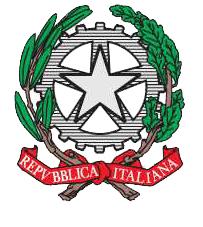 Presidenza del Consiglio dei MinistriCommissario Straordinario per la realizzazione degli interventi necessari all’adeguamento alla normativa vigente delle discariche abusive presenti sul territorio nazionaleD.P.C.M. 24/03/2017Presidenza del Consiglio dei MinistriUnità Tecnica-Amministrativa D.P.C.M. 20.2.2014 – D.P.C.M. 1° dicembre 2017Via Concezio Muzy (Castel Capuano) – 80139 NAPOLI